23-GIÔÙI KHI ÑI DAÏY NI KHOÂNG BAÏCH TYØ KHEO KHAÙCKhi Phaät an truù taïi thaønh Xaù-veä, noùi roäng nhö treân. Baáy giôø, caùc Tröôûng laõo Tyø-kheo theo thöù töï ñi giaùo giôùi Tyø-kheo ni, nhoùm saùu Tyø- kheo lieàn suy nghó: “Caùc Tröôûng laõo Tyø-kheo theo thöù töï ñi giaùo giôùi Tyø-kheo ni, nhöng chuùng ta thì khoâng ñöôïc ñi. Vaäy ta haõy ñi tröôùc ñeán giaùo giôùi Tyø-kheo ni”. Luùc aáy coù ngöôøi noùi: “Ñöùc Theá Toân cheá giôùi:Taêng khoâng sai thì khoâng ñöôïc giaùo giôùi Tyø-kheo ni”.Nhoùm saùu Tyø-kheo noùi: “Chuùng toâi bieát laøm phaùp yeát-ma”, beøn ñem nhau ra khoûi cöông giôùi laøm phaùp yeát-ma ñeà cöû nhau theo thöù töï, roài ñi ñeán Tinh xaù Tyø-kheo ni, noùi nhö sau: “Naøy caùc chò em haõy taäp trung ni chuùng laïi trong söï hoøa hôïp ñeå toâi daïy baûo”.Luùc naøy, nhoùm saùu Tyø-kheo ni lieàn nhanh choùng taäp hoïp laïi, nhöng trong Ni chuùng coù ngöôøi bieát phaùp noùi nhö sau: “Ai maø chòu nhaän söï giaùo giôùi cuûa caùc keû laøm traùi giôùi luaät”. Theá roài nhoùm saùu Tyø-kheo nibeøn töï yù taäp hoïp laïi baøn chuyeän theá tuïc, xong roài lieàn giaûi taùn.Khi ñeán giôø ñi giaùo giôùi, Toân giaû Nan-ñaø beøn khoaùc y, ñi ñeán Tinh xaù Tyø-kheo ni, noùi nhö sau: “Caùc Tyø-kheo ni haõy taäp hoïp heát laïi, toâi seõ giaùo giôùi”. Khi ñoù, caùc thieän Tyø-kheo ni lieàn taäp trung laïi trong söï hoøa hôïp, nhöng nhoùm saùu Tyø-kheo ni thì khoâng ñeán. Nan-ñaø beøn hoûi: “Chuùng Tyø-kheo ni ñaõ hoøa hôïp chöa?”.Chöa.Ai khoâng ñeán?Nhoùm saùu Tyø-kheo ni khoâng ñeán.Ni chuùng cho söù giaû ñi goïi, nhöng hoï vaãn khoâng ñeán, maø coøn noùi nhö sau: “Tröôùc ñaây chuùng toâi ñaõ nhaän söï daïy baûo cuûa nhoùm saùu Tyø- kheo roài”.Nan-ñaø noùi: “Ni chuùng khoâng hoøa hôïp thì khoâng ñöôïc giaùo giôùi”. Noùi xong lieàn trôû veà Tinh xaù, ñeán choã Theá Toân, cuùi ñaàu ñaûnh leã chaân Phaät roài ñöùng haàu moät beân. Phaät bieát maø vaãn hoûi: “OÂng ñaõ giaùo giôùi Tyø- kheo ni xong roài sao?”. Nan-ñaø beøn ñem söï vieäc treân baïch ñaày ñuû leân Theá Toân. Phaät lieàn baûo ñi goïi nhoùm saùu Tyø-kheo ñeán. Khi hoï ñeán roài, Phaät lieàn hoûi laïi söï vieäc treân: “Caùc oâng coù vieäc ñoù thaät chaêng?”.Coù thaät baïch Theá Toân.Naøy nhoùm saùu Tyø-kheo! Vì sao Taêng khoâng sai maø giaùo giôùi Tyø-kheo ni?Chuùng con ñaõ nhaän söï sai baûo xong roài.Naøy nhöõng keû ngu si! Ai sai baûo caùc oâng?Chuùng con ra ngoaøi ñaïi giôùi (laøm yeát-ma) töï sai (ñeà cöû) laãnnhau.Töø nay trôû ñi Ta khoâng cho pheùp ra ngoaøi ñaïi giôùi (laøm yeát-ma)sai baûo nhau ñi ñeán Tinh xaù Tyø-kheo ni.Laïi nöõa, khi Phaät an truù taïi thaønh Xaù-veä, Ñaïi-aùi-ñaïo Cuø-ñaøm-di laâm beänh, Toân giaû A-nan ñeán vieáng thaêm, hoûi: “Thaân theå theá naøo, beänh coù giaûm khoâng? Khoâng taêng theâm ñaáy chöù?”.Thöa Toân giaû, beänh hoaïn khoå sôû khoâng thuyeân giaûm; laønh thay mong Toân giaû haõy thuyeát phaùp cho toâi nghe.Ñöùc Theá Toân cheá giôùi: Khoâng baïch vôùi caùc Tyø-kheo trong ñaïi giôùi thì khoâng ñöôïc thuyeát phaùp cho Tyø-kheo ni.Hoøa nam (moâ Phaät).Mong Ni sö ñöôïc an oån.Noùi theá xong, Toân giaû lieàn trôû veà, ñeán thaúng choã Theá Toân, cuùi ñaàu ñaûnh leã chaân Phaät, roài ñöùng haàu moät beân. Phaät bieát maø vaãn hoûi A-nan.A-nan beøn ñem söï vieäc keå treân baïch ñaày ñuû vôùi Theá Toân.Phaät noùi: “Neáu oâng thuyeát phaùp cho baø aáy nghe thì beänh cuûa baø aáy seõ bôùt, thaân theå seõ ñöôïc an laïc. Töø nay veà sau Ta cho pheùp thuyeát phaùp cho Tyø-kheo ni ñang laâm beänh”. Theá roài Phaät truyeàn leänh cho caùc Tyø-kheo ñang soáng taïi thaønh Xaù-veä phaûi taäp hoïp laïi taát caû, vì möôøi lôïi maø cheá giôùi cho caùc Tyø-kheo, duø ai nghe roài cuõng phaûi nghe laïi:“Neáu Tyø-kheo ñeán truù söù cuûa Tyø-kheo ni ñeå giaùo giôùi, maø khi ra ñi thaáy coù Tyø-kheo khaùc maø khoâng baïch - ngoaïi tröø luùc khacù - thì phaïm Ba-daï-ñeà. Luùc khaùc töùc laø luùc (Tyø-kheo-ni) b beänh”.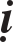 Giaûi Thích:Luùc khaùc: Töùc laø luùc laâm beänh. Giaùo: Daïy baûo.Coù Tyø-kheo: Tyø-kheo ñang coù maët taïi truù xöù ñoù khoâng phaûi Tyø- kheo quen bieát.Khoâng baïch: Neáu noùi: “Toâi vaøo thoân xoùm phi thôøi”, hoaëc noùi: “Toâi khoâng aên chung”, töùc laø khoâng baïch.Baïch: Phaûi noùi nhö theá naøy: “Xin Tröôûng laõo ghi nhôù cho, toâi vaøo Tinh xaù Tyø-kheo ni ñeå giaùo giôùi”. Ngöôøi kia neân ñaùp: “Chôù phoùng daät”.Tröø luùc khaùc: Luùc khaùc laø luùc Tyø-kheo ni bò beänh, thì Theá Toân cho pheùp giaùo giôùi maø khoâng coù toäiBa-daï-ñeà: Nhö treân ñaõ noùi.Neáu hai Tyø-kheo ñang soáng taïi nôi hoang vaéng maø moät ngöôøi muoán vaøo Tinh xaù Tyø-kheo ni thì phaûi baïch vôùi ngöôøi thöù hai nhö sau: “Xin Tröôûng laõo ghi nhôù cho, toâi vaøo Tinh xaù Tyø-kheo ni ñeå giaùo giôùi”. Ngöôøi kia neân noùi: “Chôù phoùng daät”. Ngöôøi noï ñaùp: “Xin cuùi ñaàu vaâng lôøi”.Neáu caû hai ngöôøi muoán ñi thì neân baïch vôùi nhau roài môùi ñi. Neáu moät ngöôøi ñi roài, ngöôøi coøn laïi muoán ñi thì suy nghó theá naøy: “Neáu ñi giöõa ñöôøng gaëp Tyø-kheo, toâi seõ baïch, hoaëc vaøo thoân xoùm thaáy Tyø-kheo toâi seõ baïch”. Khi tôùi coång Tinh xaù Tyø-kheo ni, khoâng neân vaøo lieàn, maø neân hoûi xem coù Tyø-kheo trong ñoù hay khoâng ñaõ. Neáu coù thì môøi hoï ra taùc baïch, baïch xong roài môùi vaøo. Neáu khoâng baïch maø böôùc moät chaân vaøo khoûi coång thì phaïm toäi Vieät-tyø-ni. Neáu caû hai chaân ñaõ vaøo khoûi coång thì phaïm toäi Ba-daï-ñeà.Neáu Tyø-kheo ni môøi Tyø-kheo ñeán thoï trai, thì vò Thöôïng toïa trong chuùng neân baïch nhö sau: “Vaøo truù xöù Tyø-kheo ni ñeå giaùo giôùi”. NeáuThöôïng toïa ñeä nhaát khoâng raønh ñoái ñaùp, thì ñeä nhò Thöôïng toïa neân baïch. Neáu chö Taêng ñaõ vaøo ngoài (taïi truù cuûa ni), roài Tyø-kheo ni ñeán hoûi vieäc naøy vieäc khaùc, maø trong chuùng coù Tyø-kheo treû coù bieän taøi ñoái ñaùp, thuyeát phaùp ngay khi aáy thì khoâng coù toäi.Neáu Tyø-kheo, Tyø-kheo ni ôû hai phoøng gaàn nhau, roài Tyø-kheo taùn tuïng nho nhoû maø Tyø-kheo ni caùch töôøng nghe ñöôïc beøn hoûi: “Toân giaû naøo taùn tuïng vaäy?”.Toâi taùn ñaáy.Toân giaû taùn tuïng hay thaät.Coâ muoán nghe laïi khoâng?Muoán nghe.Theá roài, Tyø-kheo lieàn taùn tuïng, thì phaïm toäi Ba-daï-ñeà.Nhöng neáu Tyø-kheo ni bò beänh maø Tyø-kheo taùn tuïng (kinh chuù) thì khoâng coù toäi. Neáu Tyø-kheo ni aáy cheát, roài ñeä töû cuûa Tyø-kheo ni baûo Tyø-kheo raèng thaày mình ñaõ cheát, thì Tyø-kheo neân döøng laïi.Neáu taùn tuïng veà lyù voâ thöôøng cho coâ aáy thì phaïm Ba-daï-ñeà.Neáu Tyø-kheo ni ñaûnh leã döôùi chaân Tyø-kheo roài Tyø-kheo chuù nguyeän: “Mong coâ döùt heát ñau khoå, ñöôïc giaûi thoaùt”, thì phaïm toäi Ba- daï-ñeà; chæ neân noùi: “Laønh thay coâ ñaõ ñeán”. Theá neân noùi (nhö treân).